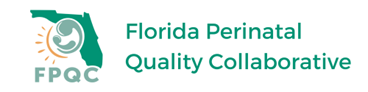 LOMC Site visit checklist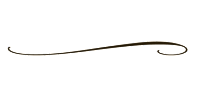 Date of Site Visit: _____________CONFERENCE ROOM SCHEDULED AND AV SET: A/V team ready to support visit; remote participants invited to appropriate sessions and link sent (if applicable)ORIENTATION SLIDES: Slides for opening session completed, approved, and forwarded to A/V (if appropriate)AGENDA REVIEWED: Final agenda reviewed, approved and circulated as appropriate INVITATIONS SENT: Invitations sent to appropriate participants along with description of the session and their roleLUNCH PLANS FINALIZED/REFRESHMENTS ORDERED: At facility’s discretionNURSING LEADER PREPARATION: L&D, Antepartum & Postpartum/Mother Baby Unit leaders and staff aware of purpose and schedule of visitMULTIDISCIPLINARY TEAM PREPARATION: ED, ICU, OR, Lab, Pharmacy, HR, Blood Bank, Nursing Supervisors, etc. aware of purpose and schedule of visit